Call to Order and Roll Call (if a quorum is present)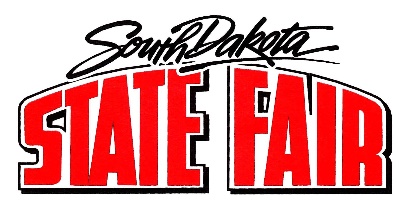 Approve July 19, 2022, MinutesSummary of Daily EventsCommissioner Reports and AssignmentsAdjournment